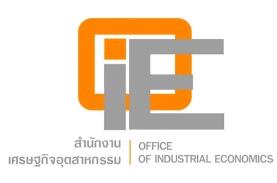 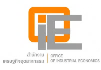 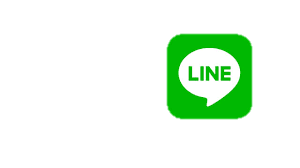 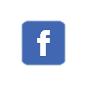 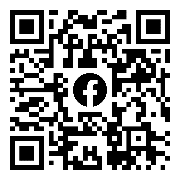 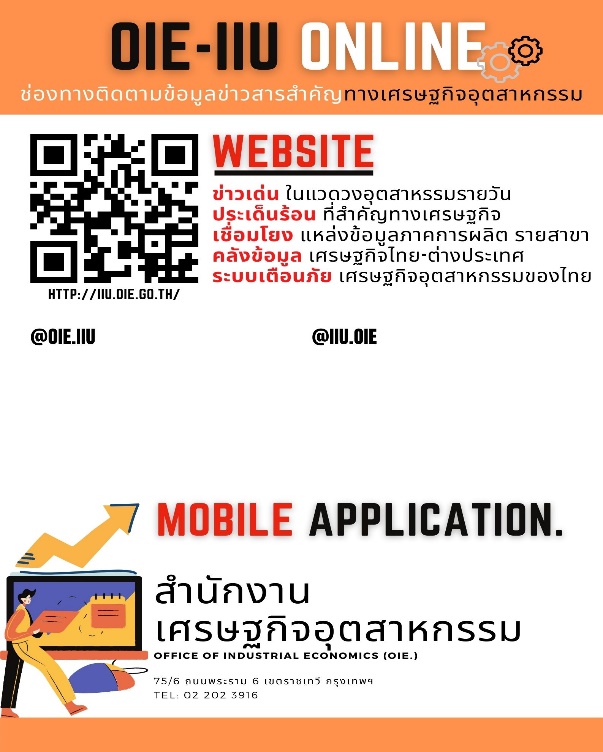 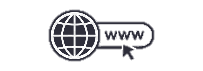 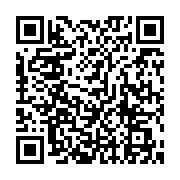 องค์ประกอบของระบบระดับสัญญาณ-สถานะคลื่นวัฏจักร เดือน พ.ค.66ระดับสัญญาณ-สถานะคลื่นวัฏจักร เดือน พ.ค.66ระดับ-สถานะคลื่นวัฏจักร
เฉลี่ย 2 เดือน (มิ.ย-ก.ค. 66)ระดับ-สถานะคลื่นวัฏจักร
เฉลี่ย 2 เดือน (มิ.ย-ก.ค. 66)เศรษฐกิจอุตสาหกรรมภาคตะวันออก   (0.61) (0.75)ปัจจัยภายในประเทศปัจจัยภายในประเทศปัจจัยภายในประเทศปัจจัยภายในประเทศปัจจัยภายในประเทศปัจจัยภายในประเทศยอดขายรถจักรยานยนต์   (0.70) (0.73)ดัชนีปริมาณจำหน่ายน้ำมันฯ   (0.84) (0.98)อัตราดอกเบี้ยกู้ยืมฯ   (1.85) (2.20)ดัชนีคำสั่งซื้อใหม่ทั้งหมด   (0.70) (0.67)ดัชนีการผลิตของไทย   (0.68) (0.64)ดัชนีความเชื่อมั่นทางธุรกิจของไทย 
3 เดือนข้างหน้า   (1.17) (1.08)ปัจจัยต่างประเทศปัจจัยต่างประเทศปัจจัยต่างประเทศปัจจัยต่างประเทศปัจจัยต่างประเทศปัจจัยต่างประเทศดัชนีความเชื่อมั่นทางธุรกิจของสหรัฐอเมริกา    (-0.77) (-0.72)ดัชนีชี้นำเศรษฐกิจ EU   (0.60) (0.96)ดัชนีชี้นำเศรษฐกิจ OECD   (0.72) (1.22)ดัชนีผู้จัดการฝ่ายจัดซื้อภาคการผลิตของญี่ปุ่น     (-0.35) (-0.25)